 КАРАР                                                                                                                 РЕШЕНИЕ8 февраль 2019 й.                              №145                  8  февраля 2019 г.О деятельности Совета сельского поселения Зеленоклиновский сельсовет муниципального района  Альшеевский район Республики Башкортостанв 2018 годуЗаслушав и обсудив доклад председателя Совета сельского поселения Зеленоклиновский сельсовет муниципального района Альшеевский район Совет сельского поселения Зеленоклиновский сельсовет муниципального района Альшеевский  район Республики Башкортостан решил:1.Информацию председателя Совета сельского поселения Зеленоклиновский сельсовет муниципального района Альшеевский район Гайнуллина Т.Г. «О деятельности  Совета сельского поселения Зеленоклиновский сельсовет муниципального района Альшеевский район в 2018 году » принять к сведению.2.Депутатам Совета активизировать свою работу в избирательных округах: регулярно организовывать встречи с избирателями, своевременно отчитываться перед ними, совершенствовать практику приема граждан по личным вопросам.3.Председателям постоянных комиссий принять меры по повышению действенности работы постоянных комиссий, усилить контроль за выполнением принятых решений.4.Аппарату Совета сельского поселения совместно с администрацией  муниципального района вести целенаправленную работу по реализации Федерального закона Российской Федерации «Об общих принципах организации местного самоуправления в Российской Федерации». 5.Контроль за исполнением настоящего решения возложить на аппарат Совета.Глава сельского поселения			Т.Г.ГайнуллинБАШҠОРТОСТАН РЕСПУБЛИКАҺЫӘЛШӘЙ РАЙОНЫМУНИЦИПАЛЬ РАЙОНЫНЫҢЗЕЛЕНЫЙ КЛИН АУЫЛ СОВЕТЫАУЫЛ БИЛӘМӘҺЕ СОВЕТЫ (БАШҠОРТОСТАН  РЕСПУБЛИКАҺЫ  ӘЛШӘЙ  РАЙОНЫ  ЗЕЛЕНЫЙ КЛИН АУЫЛ  СОВЕТЫ)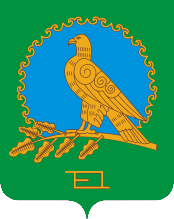 СОВЕТ СЕЛЬСКОГО ПОСЕЛЕНИЯЗЕЛЕНОКЛИНОВСКИЙ СЕЛЬСОВЕТМУНИЦИПАЛЬНОГО РАЙОНААЛЬШЕЕВСКИЙ РАЙОНРЕСПУБЛИКИБАШКОРТОСТАН(ЗЕЛЕНОКЛИНОВСКИЙ  СЕЛЬСОВЕТ АЛЬШЕЕВСКОГО  РАЙОНА  РЕСПУБЛИКИ  БАШКОРТОСТАН)